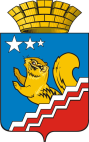 Свердловская областьГЛАВА ВОЛЧАНСКОГО ГОРОДСКОГО ОКРУГАпостановление  25.06.2018   год	      	                              		                                         №   286г. ВолчанскО проведении оценки регулирующего воздействия проектов нормативных правовых актов Волчанского городского округа и экспертизы нормативных правовых актов Волчанского городского округаВ целях реализации Федерального закона от 06 октября 2003 года № 131-ФЗ «Об общих принципах организации местного самоуправления в Российской Федерации», Закона Свердловской области от 14 июля 2014 года № 74-ОЗ «Об оценке регулирующего воздействия проектов нормативных правовых актов Свердловской области и проектов муниципальных нормативных правовых актов и экспертизе нормативных правовых актов Свердловской области и муниципальных нормативных правовых актов»,  в соответствии с постановлением Правительства Свердловской области от 26.11.2014 года № 1051-ПП «О проведении оценки регулирующего воздействия проектов нормативных правовых актов Свердловской области и экспертизы нормативных правовых актов Свердловской области»,ПОСТАНОВЛЯЮ:Утвердить:1.1. Порядок проведения публичных консультаций по проектам нормативных правовых актов Волчанского городского округа и подготовки заключений об оценке регулирующего воздействия проектов нормативных правовых актов Волчанского городского округа (прилагается);1.2. Порядок утверждения годовых планов проведения экспертизы нормативных правовых актов Волчанского городского округа (прилагается);1.3. Порядок подготовки проектов заключений о результатах экспертизы нормативных правовых актов Волчанского городского округа, проведения публичных консультаций по нормативным правовым актам Волчанского городского округа и подготовки заключений о результатах экспертизы нормативных правовых актов Волчанского городского округа (прилагается).2. Определить уполномоченным органом администрации Волчанского городского округа в сфере оценки регулирующего воздействия проектов нормативных правовых актов Волчанского городского округа и экспертизы нормативных правовых актов Волчанского городского округа экономический отдел администрации Волчанского городского округа (далее - уполномоченный орган).3. Уполномоченный орган осуществляет методическое обеспечение деятельности по проведению оценки регулирующего воздействия проектов нормативных правовых актов Волчанского городского округа и экспертизы нормативных правовых актов Волчанского городского округа, обеспечивает функционирование вкладки «Оценка регулирующего воздействия» на официальном сайте Волчанского городского округа в информационно-телекоммуникационной сети Интернет, предназначенной для размещения информации об оценке регулирующего воздействия проектов нормативных правовых актов Волчанского городского округа и экспертизе нормативных правовых актов Волчанского городского округа http://volchansk-adm.ru/orv/, готовит информацию в Министерство экономики и территориального развития Свердловской области для формирования рейтинга качества осуществления оценки регулирующего воздействия и экспертизы в муниципальных образованиях Свердловской области.4. Признать утратившим силу постановление главы Волчанского городского округа от 29.09.2015 № 712 «Об утверждении Методических рекомендаций по проведению экспертизы муниципальных нормативных правовых актов Волчанского городского округа».5. Настоящее постановление опубликовать в официальном бюллетене «Муниципальный Вестник» и разместить на официальном сайте Волчанского городского округа http://volchansk-adm.ru/.6. Контроль за исполнением настоящего постановления оставляю за собой.Глава городского округа						             А.В. ВервейнУТВЕРЖДЕН:постановлением главыВолчанского городского округаот  25.06.2018   года   № 286ПОРЯДОКПРОВЕДЕНИЯ ПУБЛИЧНЫХ КОНСУЛЬТАЦИЙ ПО ПРОЕКТАМ НОРМАТИВНЫХ ПРАВОВЫХ АКТОВ ВОЛЧАНСКОГО ГОРОДСКОГО ОКРУГА И ПОДГОТОВКИ ЗАКЛЮЧЕНИЙОБ ОЦЕНКЕ РЕГУЛИРУЮЩЕГО ВОЗДЕЙСТВИЯ ПРОЕКТОВ НОРМАТИВНЫХ ПРАВОВЫХ АКТОВ ВОЛЧАНСКОГО ГОРОДСКОГО ОКРУГАГлава 1. Проведение публичных консультацийпо проектам нормативных правовых актов Волчанского городского округа1. Оценка регулирующего воздействия проектов нормативных правовых актов Волчанского городского округа (далее - проекты актов Волчанского городского округа) проводится в отношении проектов актов Волчанского городского округа, устанавливающих новые или изменяющих ранее предусмотренные нормативными правовыми актами Волчанского городского округа обязанности для субъектов предпринимательской и инвестиционной деятельности, а также устанавливающих, изменяющих или отменяющих ранее установленную ответственность за нарушение нормативных правовых актов Волчанского городского округа, затрагивающих вопросы осуществления предпринимательской и инвестиционной деятельности, за исключением:1) проектов актов Волчанского городского округа, устанавливающих, изменяющих и отменяющих местные налоги и сборы на территории Волчанского городского округа;2) проектов актов Волчанского городского округа, регулирующих бюджетные правоотношения.2. Оценка регулирующего воздействия проектов актов Волчанского городского округа проводится с учетом степени регулирующего воздействия положений проекта акта:1) высокая степень регулирующего воздействия - проект акта Волчанского городского округа содержит положения, устанавливающие новые обязанности для субъектов предпринимательской и инвестиционной деятельности, а также устанавливающие ответственность за нарушение нормативных правовых актов Волчанского городского округа, затрагивающих вопросы осуществления предпринимательской и инвестиционной деятельности;2) средняя степень регулирующего воздействия - проект акта Волчанского городского округа содержит положения, изменяющие ранее предусмотренные нормативными правовыми актами Волчанского городского округа обязанности для субъектов предпринимательской и инвестиционной деятельности, а также изменяющие ранее установленную ответственность за нарушение нормативных правовых актов Волчанского городского округа, затрагивающих вопросы осуществления предпринимательской и инвестиционной деятельности;3) низкая степень регулирующего воздействия - проект акта Волчанского городского округа содержит положения, отменяющие ранее установленную ответственность за нарушение нормативных правовых актов Волчанского городского округа, затрагивающих вопросы осуществления предпринимательской и инвестиционной деятельности.3. Оценка регулирующего воздействия проектов актов Волчанского городского округа, подлежащих оценке регулирующего воздействия и затрагивающих вопросы осуществления предпринимательской и инвестиционной деятельности в сфере предоставления мер муниципальной поддержки, а также проектов актов Волчанского городского округа, устанавливающих новые или изменяющих ранее предусмотренные нормативными правовыми актами Волчанского городского округа обязанности для субъектов предпринимательской и инвестиционной деятельности, вводящих, изменяющих или отменяющих ранее предусмотренную ответственность за нарушение нормативных правовых актов Волчанского городского округа, затрагивающих вопросы осуществления предпринимательской и инвестиционной деятельности, и направленных на внесение изменений в нормативные правовые акты Волчанского городского округа исключительно в целях приведения таких нормативных правовых актов в соответствие законодательству, проводится в порядке, предусмотренном для проектов актов Волчанского городского округа с низкой степенью регулирующего воздействия.4. Разработчик проекта акта Волчанского городского округа для проведения оценки регулирующего воздействия готовит пояснительную записку (форма прилагается). 5. С целью проведения публичных консультаций на официальном сайте Волчанского городского округа в информационно-телекоммуникационной сети «Интернет» http://volchansk-adm.ru/orv/, и на портале Свердловской области, предназначенном для размещения информации об оценке регулирующего воздействия http://regulation.midural.ru/ (далее - официальные сайты), разработчиком формируется уведомление о проведении публичных консультаций.К уведомлению о проведении публичных консультаций могут прилагаться аналитические, статистические материалы, сведения, которые позволяют оценить обоснованность предлагаемого регулирования. Дополнительные материалы являются приложением к уведомлению о проведении публичных консультаций.Типовая форма уведомления прилагается к настоящему Порядку.Если проект акта Волчанского городского округа вносит изменения в действующий нормативный правовой акт, разработчиком прилагаются его действующая редакция и таблица поправок с учетом планируемых изменений.6. В пояснительной записке и в уведомлении о проведении публичных консультаций указываются:1) вид, наименование проекта акта Волчанского городского округа;2) сведения о разработчике проекта акта Волчанского городского округа;3) срок проведения публичных консультаций;4) способ направления участниками публичных консультаций своих предложений;5) степень регулирующего воздействия проекта акта Волчанского городского округа;6) описание проблемы, на решение которой направлен предлагаемый способ регулирования, оценка негативных эффектов, возникающих в связи с наличием рассматриваемой проблемы;7) нормативные правовые акты или их отдельные положения, в соответствии с которыми осуществляется муниципальное регулирование;8) основные группы субъектов предпринимательской и инвестиционной деятельности, иные заинтересованные лица, интересы которых будут затронуты предлагаемым муниципальным регулированием;9) оценка соответствующих расходов (возможных поступлений) бюджета Волчанского городского округа;10) оценка расходов субъектов предпринимательской и инвестиционной деятельности, связанных с необходимостью соблюдения установленных обязанностей или ограничений либо с изменением содержания таких обязанностей или ограничений, а также выгоды (преимуществ) субъектов предпринимательской и инвестиционной деятельности, связанной с введением нового регулирования, с учетом информации, представленной в пояснительной записке;11) риски решения проблемы предложенным способом регулирования и риски негативных последствий;12) необходимые для достижения заявленных целей регулирования организационно-технические, методологические, информационные и иные мероприятия;13) предполагаемая дата вступления в силу проекта акта Волчанского городского округа;14) оценка позитивных и негативных эффектов для общества при введении предлагаемого регулирования.7. Документы, предусмотренные пунктами 4, 5 и 6 настоящего Порядка, размещаются разработчиком на официальных сайтах.8. На официальных сайтах допускается проведение дополнительных публичных консультаций в форме очных обсуждений в рамках совещаний, анкетирования, экспертного опроса и иных форм обсуждений.Полученные с помощью официальных сайтов результаты публичных консультаций подлежат обязательному включению в сводку предложений.9. Срок проведения публичных консультаций устанавливается с учетом степени регулирующего воздействия положений, содержащихся в проекте акта Волчанского городского округа, но не может составлять менее:1) 20 рабочих дней - для проектов актов Волчанского городского округа, содержащих положения, имеющие высокую степень регулирующего воздействия;2) 15 рабочих дней - для проектов актов Волчанского городского округа, содержащих положения, имеющие среднюю степень регулирующего воздействия;3) 10 рабочих дней - для проектов актов Волчанского городского округа, содержащих положения, имеющие низкую степень регулирующего воздействия.Срок проведения публичных консультаций исчисляется с первого рабочего дня, следующего за днем размещения уведомления на сайте.В случае необходимости проведения разработчиком дополнительных исследований или получения дополнительной информации, а также обращения участников публичных консультаций, срок проведения публичных консультаций может быть продлен уполномоченным органом на срок до 10 рабочих дней при условии, что общий срок публичных консультаций не превышает максимальный срок, предусмотренный частью второй пункта 3 статьи 5 Закона Свердловской области от 14 июля 2014 года № 74-ОЗ «Об оценке регулирующего воздействия проектов нормативных правовых актов Свердловской области и проектов муниципальных нормативных правовых актов и экспертизе нормативных правовых актов Свердловской области и муниципальных нормативных правовых актов» (далее - Закон Свердловской области от 14 июля 2014 года N 74-ОЗ). Информация об обоснованиях и сроке такого продления размещается на официальных сайтах.10. В сводку предложений, составленную по итогам публичных консультаций, разработчик обязан включить все предложения, поступившие через официальные сайты в срок публичных консультаций по проекту акта Волчанского городского округа.Сводка предложений в срок не позднее 10 рабочих дней со дня окончания публичных консультаций размещается на официальных сайтах.Глава 2. Подготовка заключений об оценке регулирующеговоздействия проектов актов Волчанского городского округа11. Заключение об оценке регулирующего воздействия (далее - заключение) содержит информацию, предусмотренную 6 настоящего Порядка, доработанную по итогам публичных консультаций, информацию о результатах публичных консультаций, выводы о целесообразности предлагаемого регулирования и оптимальности выбранного варианта достижения заявленных целей регулирования, о наличии либо об отсутствии в проекте акта Волчанского городского округа положений, вводящих избыточные обязанности, запреты и ограничения для физических и юридических лиц в сфере предпринимательской и инвестиционной деятельности или способствующих их введению, а также положений, приводящих к возникновению необоснованных расходов физических и юридических лиц в сфере предпринимательской и инвестиционной деятельности, а также бюджетов всех уровней бюджетной системы Российской Федерации. В заключении также необходимо указать выгоду (преимущества) субъектов предпринимательской и инвестиционной деятельности, возникающую в связи с введением нового регулирования, возможные поступления в бюджеты бюджетной системы Российской Федерации (прилагается).К заключению прилагаются:сводка предложений, поступивших от участников публичных консультаций по проекту акта Волчанского городского округа;обоснованная информация об учете или о причинах отклонения предложений, содержащихся в сводке предложений.12. В срок не позднее 5 рабочих дней со дня завершения публичных консультаций разработчик готовит заключение и размещает на официальных сайтах  вместе со сводкой предложений.13. Разработчик в срок не позднее 5 рабочих дней со дня формирования сводки предложений и заключения рассматривает рекомендации по учету или отклонению предложений, готовит итоговую редакцию проекта акта Волчанского городского округа и обоснованную информацию об учете или причинах отклонения предложений, поступивших от участников публичных консультаций.14. Дата размещения итоговой редакции проекта акта Волчанского городского округа, информации об учете или причинах отклонения предложений, поступивших от участников публичных консультаций, на официальных сайтах является датой завершения оценки регулирующего воздействия проекта акта Волчанского городского округа.15. По результатам публичных консультаций в случае выявления в проекте акта Волчанского городского округа положений, вводящих избыточные административные и иные ограничения и обязанности для субъектов предпринимательской и инвестиционной деятельности, необоснованные расходы субъектов предпринимательской и инвестиционной деятельности или бюджета Волчанского городского округа, способствующих ограничению конкуренции или приводящих к невозможности исполнения субъектами предпринимательской и инвестиционной деятельности возложенных на них обязанностей вследствие противоречий или пробелов в правовом регулировании, отсутствия необходимых организационных или технических условий у органов местного самоуправления Волчанского городского округа, а также сложившегося уровня развития технологий, инфраструктуры, рынков товаров и услуг, разработчик проекта акта Волчанского городского округа принимает решение об отказе в подготовке проекта акта Волчанского городского округа или его доработке.16. В случае принятия решения об отказе в подготовке проекта акта Волчанского городского округа разработчик в течение 30 рабочих дней со дня, следующего за днем завершения публичных консультаций, размещает соответствующую информацию на официальных сайтах с целью извещения о принятом решении организаций, которым направлялось уведомление о проведении публичных консультаций.В случае принятия решения о доработке проекта акта Волчанского городского округа разработчик размещает соответствующую информацию на официальных сайтах. Доработанный проект акта Волчанского городского округа повторно размещается для проведения публичных консультаций на срок, установленный пунктом 9 настоящего Порядка.ПРИЛОЖЕНИЕк Порядкупроведения публичных консультаций по проектам нормативных правовых актов Волчанского городского округа и подготовки заключенийоб оценке регулирующего воздействия проектов нормативных правовых актов Волчанского городского округаФОРМА ПОЯСНИТЕЛЬНОЙ ЗАПИСКИк проекту нормативного правового акта Волчанского городского округа (вид, наименование)Степень регулирующего воздействия проекта акта: Описание проблемы, на решение которой направлено муниципальное регулирование, оценка негативных эффектов, возникающих в связи с наличием рассматриваемой проблемы:Нормативные правовые акты или их отдельные положения, в соответствии с которыми осуществляется муниципальное регулирование:4. Группы субъектов предпринимательской, инвестиционной деятельности, на которых направлено муниципальное регулирование:5. Функции, полномочия, обязанности и права органов местного самоуправления или сведения об их изменении, возникающие при муниципальном регулировании:6. Возможные расходы (доходы) бюджета Волчанского городского округа:7. Расходы субъектов предпринимательской и инвестиционной деятельности:8. Риски и ограничения, связанные с принятием нормативного правового акта:9. Необходимые для достижения заявленных целей регулирования организационно-технические, методологические, информационные и иные мероприятия:10. Планируемая дата вступления в силу проекта акта:11. Оценка  позитивных и негативных эффектов для общества:ПРИЛОЖЕНИЕк Порядкупроведения публичных консультаций по проектам нормативных правовых актов Волчанского городского округа и подготовки заключенийоб оценке регулирующего воздействия проектов нормативных правовых актов Волчанского городского округаФОРМАУВЕДОМЛЕНИЯ О ПРОВЕДЕНИИ ПУБЛИЧНЫХ КОНСУЛЬТАЦИЙПО ПРОЕКТУ МУНИЦИПАЛЬНОГО НОРМАТИВНОГО ПРАВОВОГО АКТАВОЛЧАНСКОГО ГОРОДСКОГО ОКРУГАПРИЛОЖЕНИЕк Порядкупроведения публичных консультаций по проектам нормативных правовых актов Волчанского городского округа и подготовки заключенийоб оценке регулирующего воздействия проектов нормативных правовых актов Волчанского городского округаФОРМАСВОДКИ ПРЕДЛОЖЕНИЙ ПО РЕЗУЛЬТАТАМ ПРОВЕДЕНИЯПУБЛИЧНЫХ КОНСУЛЬТАЦИЙ ПО ПРОЕКТУ МУНИЦИПАЛЬНОГО НОРМАТИВНОГО ПРАВОВОГО АКТА ВОЛЧАНСКОГО ГОРОДСКОГО ОКРУГА__________________________________________________________(вид и наименование проекта нормативного правового акта)Общее число участников публичных консультаций: ______, в т.ч.:общее число учтенных предложений: ______;общее число учтенных частично предложений: ______;общее число отклоненных предложений: ______.ПРИЛОЖЕНИЕк Порядкупроведения публичных консультаций по проектам нормативных правовых актов Волчанского городского округа и подготовки заключенийоб оценке регулирующего воздействия проектов нормативных правовых актов Волчанского городского округаФОРМА ЗАКЛЮЧЕНИЯ ОБ ОЦЕНКЕ РЕГУЛИРУЮЩЕГО ВОЗДЕЙСТВИЯ 1. Общая информация2. Основные группы субъектов предпринимательской,инвестиционной деятельности, иные заинтересованные лица,включая органы местного самоуправления Волчанского городского округа, муниципальныеорганизации, интересы которых затрагиваются регулированием,установленным нормативным правовым актом3. Оценка степени решения проблемы и преодолениясвязанных с ней негативных эффектов за счет регулирования4. Оценка бюджетных расходов и доходов,возникающих при муниципальном регулировании5. Оценка издержек субъектовпредпринимательской и инвестиционной деятельности,связанных с необходимостью соблюдения установленныхнормативным правовым актом обязанностей или ограничений,а также выгод, возникающих в связи с регулированием6. Оценка положительных и отрицательныхпоследствий регулирования7. Сведения о реализации методов контроляза достижением цели регулирования8. Оценка достижения заявленных целей регулирования9. Выводы о достижении заявленных целейза счет регулирования, об эффективности решения проблеми преодоления связанных с ними негативных эффектов,а также о наличии в нормативном правовом акте положений,необоснованно затрудняющих ведение предпринимательскойи инвестиционной деятельностиУТВЕРЖДЕН:постановлением главыВолчанского городского округаот  25.06.2018  года   № 286ПОРЯДОКУТВЕРЖДЕНИЯ ГОДОВЫХ ПЛАНОВ ПРОВЕДЕНИЯ ЭКСПЕРТИЗЫНОРМАТИВНЫХ ПРАВОВЫХ АКТОВ ВОЛЧАНСКОГО ГОРОДСКОГО ОКРУГА1. Экспертиза нормативных правовых актов Волчанского городского округа (далее - экспертиза актов) проводится экономическим отделом администрации Волчанского городского округа – уполномоченным органом  в сфере оценки регулирующего воздействия проектов нормативных правовых актов Волчанского городского округа и экспертизы нормативных правовых актов Волчанского городского округа (далее - уполномоченный орган) во взаимодействии с органами местного самоуправления Волчанского городского округа и структурными подразделениями администрации Волчанского городского округа, принявшими нормативный правовой акт и (или) к компетенции и полномочиям которых относится исследуемая сфера общественных отношений.2. Экспертиза актов проводится в соответствии с утвержденным годовым планом проведения экспертизы нормативных правовых актов Волчанского городского округа (далее - План экспертизы), формируемым уполномоченным органом в пределах своей компетенции на основе (прилагается):1) результатов проведенной оценки регулирующего воздействия проектов нормативных правовых актов Волчанского городского округа;2) результатов мониторинга реализации действующих нормативных правовых актов Волчанского городского округа;3) обоснованных предложений о проведении экспертизы актов, поступивших от органов местного самоуправления Волчанского городского округа, организаций, целью деятельности которых является защита и представление интересов субъектов предпринимательской деятельности, организаций, с которыми заключены соглашения о сотрудничестве при проведении оценки регулирующего воздействия, а также иных лиц.2.1. Нормативные правовые акты Волчанского городского округа включаются в План экспертизы при наличии сведений, указывающих, что положения нормативного правового акта Волчанского городского округа могут создавать условия, необоснованно затрудняющие осуществление предпринимательской и инвестиционной деятельности.3. Сбор предложений в План экспертизы осуществляется в срок до 01 ноября года, предшествующего году, на который утверждается этот план.4. План экспертизы утверждается постановлением главы Волчанского городского округа.5. В течение текущего года в План экспертизы могут вноситься изменения.6. План экспертизы подлежит размещению уполномоченным органом на официальном сайте Волчанского городского округа в информационно-телекоммуникационной сети Интернет во вкладке «Оценка регулирующего воздействия», предназначенной для размещения информации об оценке регулирующего воздействия проектов нормативных правовых актов Волчанского городского округа и экспертизе нормативных правовых актов Волчанского городского округа http://volchansk-adm.ru/orv/ и на портале Свердловской области http://regulation.midural.ru/, не позднее 5 рабочих дней со дня утверждения либо со дня внесения изменений в него.ПРИЛОЖЕНИЕк Порядкуутверждения годовых планов проведения экспертизынормативных правовых актов Волчанского городского округаФОРМА ПЛАНА ПРОВЕДЕНИЯ ЭКСПЕРТИЗЫ НОРМАТИВНЫХ ПРАВОВЫХ АКТОВ НА __________ ГОДУТВЕРЖДЕН:постановлением главыВолчанского городского округаот  25.06.2018 года   № 286ПОРЯДОКПОДГОТОВКИ ПРОЕКТОВ ЗАКЛЮЧЕНИЙ О РЕЗУЛЬТАТАХ ЭКСПЕРТИЗЫНОРМАТИВНЫХ ПРАВОВЫХ АКТОВ ВОЛЧАНСКОГО ГОРОДСКОГО ОКРУГА, ПРОВЕДЕНИЯ ПУБЛИЧНЫХ КОНСУЛЬТАЦИЙ ПО НОРМАТИВНЫМ ПРАВОВЫМ АКТАМВОЛЧАНСКОГО ГОРОДСКОГО ОКРУГА И ПОДГОТОВКИ ЗАКЛЮЧЕНИЙ О РЕЗУЛЬТАТАХЭКСПЕРТИЗЫ НОРМАТИВНЫХ ПРАВОВЫХ АКТОВ ВОЛЧАНСКОГО ГОРОДСКОГО ОКРУГА1. В отношении каждого нормативного правового акта Волчанского городского округа (далее - нормативный правовой акт), включенного в годовой план проведения экспертизы нормативных правовых актов, разработчик, уполномоченный в сфере деятельности, затрагиваемой нормативным правовым актом (далее - профильный орган), готовит проект заключения о результатах экспертизы нормативного правового акта (далее - заключение о результатах экспертизы), содержащий следующие сведения (прилагается):1) основные реквизиты нормативного правового акта, в том числе вид, дата, номер, наименование;2) данные о разработчике нормативного правового акта (ФИО, должность, телефон, адрес электронной почты);3) данные о результатах проведения оценки регулирующего воздействия проекта нормативного правового акта (в случае ее проведения), в том числе основные выводы, указанные в заключении об оценке регулирующего воздействия проекта нормативного правового акта, а также электронный адрес размещения заключения об оценке регулирующего воздействия проекта нормативного правового акта;4) основные группы субъектов предпринимательской, инвестиционной и (или) иной деятельности, иные заинтересованные лица, включая органы местного самоуправления Волчанского городского округа, интересы которых затрагиваются регулированием, установленным нормативным правовым актом (далее - регулирование), оценка количества таких субъектов на момент подготовки проекта заключения о результатах экспертизы и его динамики в течение срока действия нормативного правового акта и его отдельных положений;5) оценка степени решения проблемы и преодоления связанных с ней негативных эффектов за счет регулирования;6) оценка бюджетных расходов и доходов от реализации предусмотренных нормативным правовым актом функций, полномочий, обязанностей и прав органов местного самоуправления Волчанского городского округа;7) оценка фактических расходов, выгоды (преимуществ) субъектов предпринимательской, инвестиционной и (или) иной деятельности, связанных с необходимостью соблюдения установленных нормативным правовым актом обязанностей или ограничений;8) оценка фактических положительных и отрицательных последствий регулирования;9) сведения о реализации методов контроля эффективности достижения цели регулирования, установленной нормативным правовым актом;10) оценка эффективности достижения заявленных целей и показателей регулирования;11) выводы о достижении целей регулирования, об эффективности решения проблем и преодоления связанных с ними негативных эффектов, а также о наличии в нормативном правовом акте положений, необоснованно затрудняющих ведение предпринимательской и инвестиционной деятельности.Все разделы заключения о результатах экспертизы подлежат обязательному заполнению.2. При подготовке проекта заключения о результатах экспертизы профильным органом используются сведения (расчеты, обоснования), на которых основывается необходимость муниципального регулирования соответствующих общественных отношений, в частности:1) статистическая информация и дополняемая отраслевая статистика органов местного самоуправления Волчанского городского округа;2) информация о результатах мониторинга правоприменения по соответствующим сферам деятельности;3) информация о принятых мерах по устранению выявленных в ходе мониторинга недостатков в нормотворческой и (или) правоприменительной деятельности;4) результаты социологических исследований по вопросам правоприменения;5) результаты анализа и обобщения обращений граждан и рассмотрения актов прокурорского надзора, судебных решений, поступивших в уполномоченный орган, относительно практики применения нормативных правовых актов;6) материалы научно-практических конференций, семинаров, совещаний, проводимых по проблемам действующего законодательства, а также материалы, представляемые неправительственными организациями в исследуемой сфере общественных отношений;7) информация, аккумулируемая из средств массовой информации и интернет-ресурсов в общедоступных телекоммуникационных сетях, в том числе в научных публикациях;8) иная обосновывающая информация.3. Профильный орган в срок не позднее 20 рабочих дней со дня начала экспертизы нормативного правового акта размещает проект заключения о результатах экспертизы на официальных сайтах.4. В целях проведения публичных консультаций профильный орган в течение 10 рабочих дней со дня размещения проекта заключения о результатах экспертизы размещает уведомление о проведении экспертизы акта с указанием срока начала и окончания публичных консультаций, текст нормативного правового акта в редакции, действующей на момент размещения, и проект заключения о результатах экспертизы на официальных сайтах. Срок публичных консультаций по нормативному правовому акту и проекту заключения о результатах экспертизы составляет 20 рабочих дней с момента размещения на официальных сайтах.5. В целях проведения экспертизы нормативных правовых актов могут создаваться экспертные группы, состав и положение о которых утверждаются постановлением главы Волчанского городского округа.6. По итогам публичных консультаций профильным органом проводится доработка проекта заключения о результатах экспертизы, которая может проводиться во взаимодействии с уполномоченным органом, разработчиком, и в случае необходимости представителями предпринимательского сообщества. В доработанный проект заключения о результатах экспертизы включаются:1) сведения о проведении публичных консультаций по нормативному правовому акту и проекту заключения о результатах экспертизы;2) сводка предложений, поступивших по результатам публичных консультаций;3) подготовленные на основе полученных выводов предложения об отмене или изменении нормативного правового акта или его отдельных положений.7. Заключение о результатах экспертизы размещается на официальных сайтах в течение 5 рабочих дней с момента подготовки.ПРИЛОЖЕНИЕк Порядкуподготовки проектов заключений о результатах экспертизынормативных правовых актов Волчанского городского округа, проведения публичных консультаций по нормативным правовым актамВолчанского городского округа и подготовки заключений о результатах экспертизы нормативных правовых актов Волчанского городского округаФОРМАЗАКЛЮЧЕНИЯ О РЕЗУЛЬТАТАХ ЭКСПЕРТИЗЫМУНИЦИПАЛЬНОГО НОРМАТИВНОГО ПРАВОВОГО АКТАВОЛЧАНСКОГО ГОРОДСКОГО ОКРУГА1. Общая информация2. Основные группы субъектов предпринимательской,инвестиционной и (или) иной деятельности, иные заинтересованные лица, включая органы местного самоуправления Волчанского городского округа, организации, интересы которых затрагиваются регулированием,установленным нормативным правовым актом3. Оценка степени решения проблемы и преодолениясвязанных с ней негативных эффектов за счет регулирования4. Оценка бюджетных расходов и доходов,возникающих при муниципальном регулировании5. Оценка фактических расходов, выгоды (преимущества) субъектов предпринимательской, инвестиционной и (или) иной деятельности, связанных с необходимостью соблюдения установленных нормативных правовых актов обязанностей или ограничений6. Оценка фактических положительных и отрицательныхпоследствий регулирования7. Сведения о реализации методов контроля,эффективности достижения цели регулирования8. Оценка эффективности достижения заявленных целей и показателей регулирования9. Выводы о достижении целейрегулирования, об эффективности решения проблеми преодоления связанных с ними негативных эффектов,а также о наличии в нормативном правовом акте положений,необоснованно затрудняющих ведение предпринимательскойи инвестиционной деятельности10. Сведения о проведении публичных консультацийпо нормативным правовым актам и проекту заключения о результатах экспертизы11. Предложения об отмене или изменениинормативного правового акта или его отдельных положенийПриложение 1.  Сводка  предложений  по результатам проведения публичных консультаций по проекту заключения о результатах экспертизы____________________________________________________________________(наименование и реквизиты нормативного правового акта)1. Вид, наименование проекта нормативного правового акта 1. Вид, наименование проекта нормативного правового акта 2. Сведения о разработчике (фактический адрес, номер телефона, адрес электронной почты)3. Срок проведения публичных консультаций по проекту заключения о результатах экспертизы нормативного правового акта4. Способ направления участниками публичных консультаций мнений и предложенийNНаименование организацииСодержание полученного предложенияСведения об учете/ причинах отклонения полученного предложения1Волчанский Фонд поддержки малого предпринимательства...Иные организации (субъекты отношений)1.1. Основные реквизиты нормативного правового акта, в том числе вид, дата, номер, наименование, редакция, источник публикации:1.2. Разработчик нормативного правового актаФИО: Должность: Телефон: Адрес электронной почты: 1.3. Сфера муниципального регулирования:1.4. Проведение ОРВ в отношении проекта нормативного правового акта:1.4.1. Проводилось: да / нет1.4.2. Степень регулирующего воздействия положений проекта нормативного правового акта: высокая/средняя/низкаяОбоснование отнесения проекта акта к определенной степени регулирующего воздействия: 1.4.3. Сроки проведения публичных консультаций проектанормативного правового акта:1.4.4. Разработчик проекта нормативного правового акта, проводивший ОРВ:ФИО: Должность: Телефон: Адрес электронной почты: 1.4.5. Полный электронный адрес размещения заключения об оценке регулирующего воздействия проекта нормативного правового акта:1.4.6. Полный электронный адрес размещения экспертного заключения об оценке регулирующего воздействия проекта нормативного правового акта:1.5. Контактная информация исполнителя:ФИО: Должность: Телефон: Адрес электронной почты: 2.1. Группа участников отношений:2.2. Данные о количестве участников отношений в настоящее время: 2.3. Данные об изменении количества участников отношений в течение срока действия нормативного правового акта: 2.4. Источники данных:2.4. Источники данных:2.4. Источники данных:3.1. Описание проблемы, на решение которой направлено регулирование, установленное нормативным правовым актом, и связанных с ней негативных эффектов: 3.2. Оценка степени решения проблемы и связанных с ней негативных эффектов:3.3. Описание взаимосвязи решения проблемы и преодоления негативных эффектов с регулированием, установленным нормативным правовым актом: 3.4. Источники данных:4.1. Реализация функций, полномочий, обязанностей и прав4.2. Описание расходов и поступлений4.2. Описание расходов и поступлений4.3. Количественная оценка расходов и поступленийНаименование органа власти, осуществляющего функцию (предоставляющего услугу): Наименование органа власти, осуществляющего функцию (предоставляющего услугу): Наименование органа власти, осуществляющего функцию (предоставляющего услугу): Наименование органа власти, осуществляющего функцию (предоставляющего услугу): 4.1.1. Описание функций4.2.1. Расходы в год:Вид расходов: 4.2.1. Расходы в год:Вид расходов: 4.1.1. Описание функций4.2.2. Поступления в год:Вид поступлений: 4.2.2. Поступления в год:Вид поступлений: 4.4. Итого расходы  в год:4.4. Итого расходы  в год:4.4. Итого расходы  в год:4.5. Итого поступления  в год:4.5. Итого поступления  в год:4.5. Итого поступления  в год:4.6. Итого расходы в год, в т.ч. по уровням бюджетной системы:4.6. Итого расходы в год, в т.ч. по уровням бюджетной системы:4.6. Итого расходы в год, в т.ч. по уровням бюджетной системы:- федеральный бюджет- региональный бюджет- местный бюджет- внебюджетные фонды4.7. Итого поступления в год, в т.ч. по уровням бюджетной системы:4.7. Итого поступления в год, в т.ч. по уровням бюджетной системы:4.7. Итого поступления в год, в т.ч. по уровням бюджетной системы:- федеральный бюджет- региональный бюджет- местный бюджет- внебюджетные фонды4.8. Иные сведения о расходах и поступлениях4.8. Иные сведения о расходах и поступлениях4.8. Иные сведения о расходах и поступлениях4.9. Источники данных:4.9. Источники данных:4.9. Источники данных:4.9. Источники данных:5.1. Установленная обязанность или ограничение5.2. Группа субъектов предпринимательской и инвестиционной деятельности5.3. Описание расходов5.4. Количественная оценка расходов5.5. Итого совокупные единовременные расходы:5.5. Итого совокупные единовременные расходы:5.5. Итого совокупные единовременные расходы:5.6. Итого совокупные постоянные расходы (в год):5.6. Итого совокупные постоянные расходы (в год):5.6. Итого совокупные постоянные расходы (в год):5.7. Описание издержек, не поддающихся количественной оценке:5.7. Описание издержек, не поддающихся количественной оценке:5.7. Описание издержек, не поддающихся количественной оценке:5.7. Описание издержек, не поддающихся количественной оценке:5.8. Описание выгод субъектов предпринимательской и инвестиционной деятельности, возникающих в связи с регулированием:5.8. Описание выгод субъектов предпринимательской и инвестиционной деятельности, возникающих в связи с регулированием:5.8. Описание выгод субъектов предпринимательской и инвестиционной деятельности, возникающих в связи с регулированием:5.8. Описание выгод субъектов предпринимательской и инвестиционной деятельности, возникающих в связи с регулированием:5.8. Сопоставление данных об издержках и выгодах субъектов предпринимательской и инвестиционной деятельности:5.8. Сопоставление данных об издержках и выгодах субъектов предпринимательской и инвестиционной деятельности:5.8. Сопоставление данных об издержках и выгодах субъектов предпринимательской и инвестиционной деятельности:5.8. Сопоставление данных об издержках и выгодах субъектов предпринимательской и инвестиционной деятельности:5.9. Источники данных:5.9. Источники данных:5.9. Источники данных:5.9. Источники данных:6.1. Описание отрицательных последствий регулирования в разрезе групп участников отношений6.2. Количественная оценка6.3. Описание положительных последствий регулирования в разрезе групп участников отношений6.4. Количественная оценка6.5. Иные последствия регулирования: 6.5. Иные последствия регулирования: 6.5. Иные последствия регулирования: 6.5. Иные последствия регулирования: 6.6. Источники данных: 6.6. Источники данных: 6.6. Источники данных: 6.6. Источники данных: 7.1. Характеристика методов контроля за достижением цели регулирования7.2. Описание результатов реализации методов контроля за достижением цели регулирования7.3. Оценка расходов на осуществление контроля8.1.Цель регулирования8.2.Показатели (индикаторы) достижения целей регулирования8.3.Расчет (способ расчета) показателя (индикатора)8.4.Значение показателя (индикатора) до введения регулирования8.5.Плановое значение показателя (индикатора) в связи с введением регулирования8.6.Текущее значение показателя (индикатора) в связи с введением регулированияИндикатор 1.1Индикатор 1.nЦель nИндикатор n.1Цель nИндикатор n.n9.1. Выводы о достижении целей регулирования:9.2. Выводы об эффективности решения проблем и преодоления связанных с ними негативных эффектов:9.3. Выводы о наличии в нормативном правовом акте положений, необоснованно затрудняющих ведение предпринимательской и инвестиционной деятельности:9.4. Иные выводы о фактическом воздействии регулирования: нет(описание)Реквизиты нормативного правового акта (вид, наименование, дата, номер)Реквизиты нормативного правового акта (вид, наименование, дата, номер)Инициатор предложенияОснование включения нормативного правового акта в планРазработчик нормативного правового актаПланируемый срок проведения экспертизы нормативного правового актаСрок проведения публичных консультаций по нормативному правовому акту1.1. Основные реквизиты нормативного правового акта, в том числе вид, дата, номер, наименование:______________________________________________________________(описание)1.2. Разработчик нормативного правового акта (ФИО, должность, телефон, адрес электронной почты)___________________________________________________________________(описание)1.3. Проведение ОРВ в отношении проекта нормативного правового акта:1.3.1. Проводилось: да / нет1.3.2. Степень регулирующего воздействия положений проекта нормативного правового акта: высокая/средняя/низкая1.3.3. Сроки проведения публичных консультаций проектанормативного правового акта: начало: «__» ___________ 201_ г.;                                              окончание: «__» ___________ 201_ г.1.3.4. Разработчик проекта нормативного правового акта, проводивший ОРВ:1.3.5. Полный электронный адрес размещения заключения об оценке регулирующего воздействия проекта нормативного правового акта:1.3.6. Полный электронный адрес размещения экспертного заключения об оценке регулирующего воздействия проекта нормативного правового акта:1.4. Контактная информация исполнителя:Ф.И.О.: ____________________________________________________________Должность: ________________________________________________________Тел.: ______________________________________________________________Адрес электронной почты: ___________________________________________2.1. Группа участников отношений:2.2. Данные о количестве участников отношений в настоящее время:2.3. Данные об изменении количества участников отношений в течение срока действия нормативного правового акта:2.4. Источники данных:___________________________________________________________ (описание)2.4. Источники данных:___________________________________________________________ (описание)2.4. Источники данных:___________________________________________________________ (описание)3.1. Описание проблемы, на решение которой направленорегулирование, установленное нормативным правовым актом, исвязанных с ней негативных эффектов: _________________________                                                                              (описание)3.2. Оценка степени решения проблемы и связанных с ней негативных эффектов:___________________________________________________________________(описание)3.3. Описание взаимосвязи решения проблемы и преодолениянегативных эффектов с регулированием, установленнымнормативным правовым актом: __________________________________                                                                      (описание)3.4. Источники данных: __________________________________________________                                     (описание)4.1. Реализация функций, полномочий, обязанностей и прав4.2. Описание расходов и поступлений4.2. Описание расходов и поступлений4.3. Количественная оценка расходов и поступленийНаименование органа власти, осуществляющего функцию (предоставляющего услугу):Наименование органа власти, осуществляющего функцию (предоставляющего услугу):Наименование органа власти, осуществляющего функцию (предоставляющего услугу):Наименование органа власти, осуществляющего функцию (предоставляющего услугу):4.1.1. Описание функций(Функция n)4.2.1. Расходы в год:Вид расходов n: ____________________4.2.1. Расходы в год:Вид расходов n: ____________________4.1.1. Описание функций(Функция n)4.2.2. Поступления в год:Вид поступлений n: ____________________4.2.2. Поступления в год:Вид поступлений n: ____________________4.4. Итого расходы по (функции n) в год:4.4. Итого расходы по (функции n) в год:4.4. Итого расходы по (функции n) в год:4.5. Итого поступления по (функции n) в год:4.5. Итого поступления по (функции n) в год:4.5. Итого поступления по (функции n) в год:4.6. Итого расходы в год, в т.ч. по уровням бюджетной системы:4.6. Итого расходы в год, в т.ч. по уровням бюджетной системы:4.6. Итого расходы в год, в т.ч. по уровням бюджетной системы:- федеральный бюджет- региональный бюджет- местный бюджет- внебюджетные фонды4.7. Итого поступления в год, в т.ч. по уровням бюджетной системы:4.7. Итого поступления в год, в т.ч. по уровням бюджетной системы:4.7. Итого поступления в год, в т.ч. по уровням бюджетной системы:- федеральный бюджет- региональный бюджет- местный бюджет- внебюджетные фонды4.8. Иные сведения о расходах и поступлениях____________________________________________(описание)4.8. Иные сведения о расходах и поступлениях____________________________________________(описание)4.8. Иные сведения о расходах и поступлениях____________________________________________(описание)4.9. Источники данных:__________________________________________________________________(описание)4.9. Источники данных:__________________________________________________________________(описание)4.9. Источники данных:__________________________________________________________________(описание)4.9. Источники данных:__________________________________________________________________(описание)5.1. Установленная обязанность или ограничение5.2. Группа субъектов предпринимательской и инвестиционной деятельности5.3. Описание расходов5.4. Количественная оценка расходов(Обязанность или ограничение n)(Группа участников отношений n)1. Единовременные расходы (указать время возникновения):Вид расходов 1Вид расходов n(Обязанность или ограничение n)(Группа участников отношений n)1. Постоянные расходы (в год):Вид расходов 1Вид расходов n5.5. Итого совокупные единовременные расходы:5.5. Итого совокупные единовременные расходы:5.5. Итого совокупные единовременные расходы:5.6. Итого совокупные постоянные расходы (в год):5.6. Итого совокупные постоянные расходы (в год):5.6. Итого совокупные постоянные расходы (в год):5.7. Описание издержек, не поддающихся количественной оценке:___________________________________________________________________(описание)5.7. Описание издержек, не поддающихся количественной оценке:___________________________________________________________________(описание)5.7. Описание издержек, не поддающихся количественной оценке:___________________________________________________________________(описание)5.7. Описание издержек, не поддающихся количественной оценке:___________________________________________________________________(описание)5.8. Описание выгод субъектов предпринимательской и инвестиционной деятельности, возникающих в связи с регулированием:___________________________________________________________________(описание)5.8. Описание выгод субъектов предпринимательской и инвестиционной деятельности, возникающих в связи с регулированием:___________________________________________________________________(описание)5.8. Описание выгод субъектов предпринимательской и инвестиционной деятельности, возникающих в связи с регулированием:___________________________________________________________________(описание)5.8. Описание выгод субъектов предпринимательской и инвестиционной деятельности, возникающих в связи с регулированием:___________________________________________________________________(описание)5.8. Сопоставление данных об издержках и выгодах субъектов предпринимательской и инвестиционной деятельности:___________________________________________________________________(описание)5.8. Сопоставление данных об издержках и выгодах субъектов предпринимательской и инвестиционной деятельности:___________________________________________________________________(описание)5.8. Сопоставление данных об издержках и выгодах субъектов предпринимательской и инвестиционной деятельности:___________________________________________________________________(описание)5.8. Сопоставление данных об издержках и выгодах субъектов предпринимательской и инвестиционной деятельности:___________________________________________________________________(описание)5.9. Источники данных:___________________________________________________________________(описание)5.9. Источники данных:___________________________________________________________________(описание)5.9. Источники данных:___________________________________________________________________(описание)5.9. Источники данных:___________________________________________________________________(описание)6.1. Описание отрицательных последствий регулирования в разрезе групп участников отношений6.2. Количественная оценка6.3. Описание положительных последствий регулирования в разрезе групп участников отношений6.4. Количественная оценка_______________________________________________________________6.5. Иные последствия регулирования: _________________________                                                                             (описание)6.5. Иные последствия регулирования: _________________________                                                                             (описание)6.5. Иные последствия регулирования: _________________________                                                                             (описание)6.5. Иные последствия регулирования: _________________________                                                                             (описание)6.6. Источники данных: _______________________________________                                                                 (описание)6.6. Источники данных: _______________________________________                                                                 (описание)6.6. Источники данных: _______________________________________                                                                 (описание)6.6. Источники данных: _______________________________________                                                                 (описание)7.1. Характеристика методов контроля за достижением цели регулирования7.2. Описание результатов реализации методов контроля за достижением цели регулирования7.3. Оценка расходов на осуществление контроля_______________________________________________________________8.1.Цель регулирования8.2.Показатели (индикаторы) достижения целей регулирования8.3.Расчет (способ расчета) показателя (индикатора)8.4.Значение показателя (индикатора) до введения регулирования8.5.Плановое значение показателя (индикатора) в связи с введением регулирования8.6.Текущее значение показателя (индикатора) в связи с введением регулированияЦель 1Индикатор 1.1Цель 1Индикатор 1.nЦель nИндикатор n.1Цель nИндикатор n.n9.1. Выводы о достижении целей регулирования:___________________________________________________________________(описание)9.2. Выводы об эффективности решения проблем и преодоления связанных с ними негативных эффектов:___________________________________________________________________(описание)9.3. Выводы о наличии в нормативном правовом акте положений, необоснованно затрудняющих ведение предпринимательской и инвестиционной деятельности:___________________________________________________________________(описание)9.4. Иные выводы о фактическом воздействии регулирования: ________________________________________________________________________(описание)10.1. Срок проведения публичных консультаций:    начало:    «___» ___________ 201_ г.; окончание:  «___» ___________ 201_ г.10.2. Иные сведения о проведении публичных консультаций:_________________________________________________________________(описание)10.3. Полный электронный адрес размещения нормативного правового акта и заключения о результатах проведения экспертизы на официальном сайте: ______________________________________________________________11.1. Содержание предложения11.2. Цель предложения11.3. Реквизиты нормативного правового акта, требующего внесения измененийПредложение n________________________________________________